Training Fiche CIRCLETitleInteracting with digital technologies for entertainment and cultureTraining AreaPlease select one or more of the following:Keywords (meta tag)Video sharing, media player, communication, audiobooks, podcastsProvided byCIRCLELanguageENGObjectives / goals / learning outcomesObjectives / goals / learning outcomesAt the end of this module you will be able to:Familiarise with new IT services for your entertainmentReading books, enjoying music, re-watch your favourite film…Discover new solutions for digital paymentsBoth safe and reliable Have a brief look into the DigComp 2.1The official EU framework for education and training on digital skills for all EU citizensAt the end of this module you will be able to:Familiarise with new IT services for your entertainmentReading books, enjoying music, re-watch your favourite film…Discover new solutions for digital paymentsBoth safe and reliable Have a brief look into the DigComp 2.1The official EU framework for education and training on digital skills for all EU citizensDescriptionDescriptionIn the last couple of years digital technologies changed radically the way we consume  and services from the entertainment industry.In the context of this training module,  will be introduced to common digital services for your own enjoyment of free time – let it be reading a book, watching a movie or listening your favourite musicianIt is no doubt that services like YouTube, Netflix, Audible, etc., disrupted the way people spend time on the Internet and nurture their own .Nowadays, people are getting more and more used (and comfortable) to fast and “immediate” satisfaction, which explains why such services are gathering this sort of worldwide success and recognition digital services  any time-delay barriers from the emergence of a need, to its consequent satisfaction.Cinemas, libraries, theatres, museums, and similar, are getting replaced by their 2.0 counterpart. Organisations that  to this traditional industry (i.e., culture and entertainment) are catching up on the trend as many huge tech giants made of this trend their core business, with the risk to overshadow them completely.In the last couple of years digital technologies changed radically the way we consume  and services from the entertainment industry.In the context of this training module,  will be introduced to common digital services for your own enjoyment of free time – let it be reading a book, watching a movie or listening your favourite musicianIt is no doubt that services like YouTube, Netflix, Audible, etc., disrupted the way people spend time on the Internet and nurture their own .Nowadays, people are getting more and more used (and comfortable) to fast and “immediate” satisfaction, which explains why such services are gathering this sort of worldwide success and recognition digital services  any time-delay barriers from the emergence of a need, to its consequent satisfaction.Cinemas, libraries, theatres, museums, and similar, are getting replaced by their 2.0 counterpart. Organisations that  to this traditional industry (i.e., culture and entertainment) are catching up on the trend as many huge tech giants made of this trend their core business, with the risk to overshadow them completely.Contents arranged in 3 levelsContents arranged in 3 levelsModule: Interacting with digital technologies for entertainment and cultureUnit : Digital entertainment industry		Background and introduction		The elephants in the room – YouTube		The elephants in the room – Prime Video		The elephants in the room – Netflix		The elephants in the room – Disney+	The elephants in the room – Apple TV		The elephants in the room – Audible	The elephants in the room – 		The elephants in the room – Spotify		The elephants in the room – iTunes		Apps and digital services to read books online  Unit : Digital Money Transfer		The Best Mobile Payment Apps for 2021Unit : DigComp Framework		What is the DigComp Framework?Google Pay is the fast, simple way to pay with your phone and speed through checkout within apps, websites and in stores. There is no maximum transaction limit when you use your phone and card. Your payment info is also protected with multiple layers of security so you can pay with peace of mind – all the time. (source: https://pay.google.com/)PayPal provides an easy and quick way to send and request money online. You can transfer money (abroad) to family, friends, online shops, and auction sites like eBay. If you shop online and see the PayPal logo on the merchant's website, it means you can pay using PayPal.Anyone can send money to you using your email address. Your email address is linked to your personal PayPal account. You will receive an email notification whenever you receive a payment and the payment will be shown on your account.Opening a PayPal account is free. Fees will be charged depending on the payment you make:Personal payments: Payments to friends and family are free provided you use your PayPal balance or bank account to send these payments. If you use your credit card, the recipient will be charged the associated fees. However, you as sender can state that you will pay these fees.Commercial payments: If you buy an item, the recipient (seller) will be charged the associated fees. Click on Fees at the bottom of any PayPal account for an overview of these fees. (source: https://www.paypal.com)Appley pay replaces your physical cardd and cash with an easier, safer, more secure, and private payment method — whether you’re in a store, online, or sending cash to friends or family. It’s money, made modern.Apple Pay is simple to set up. Just add your credit or debit card to the Wallet app on your iPhone and you’re ready to go. You still get all your card’s rewards and benefits — so you won’t miss out on any hard-earned points or miles.Apple Pay is built into iPhone, Apple Watch, Mac, and iPad. No separate app to download. No complicated processes to complete. No hassles. (source: https://www.apple.com/apple-pay/) Samsung pay is a mobile payment system that lets you use your smartphone to pay at retail stores around the world. In this day and age, it’s common for people to have their smartphone in their hand almost all the time, so Samsung Pay lets them leave their plastic cards behind and use their phone to make payments as well. Samsung Pay isn’t just free, but Samsung also gives you reward points for using Samsung Pay for transactions. These points can then be redeemed for various products through many of Samsung Pay’s official retail partners.Furthermore, Samsung and its bank partners have various promotions going on every now and then. (source: https://www.samsung.com/in/support/mobile-devices/samsung-pay-what-is-it-where-is-it-and-how-to-use-it/)Cash App, (soon to be available in EU as well, keep an eye on it) is the easiest way to send money, spend money, save money, and buy cryptocurrency. We believe in providing everyone with access to important financial services so they can fully participate in the economy. Here’s how it works: 1. download the app for iPhone or Android, 2. create a Cash App account, 3. connect Cash App to your bank account, 4. add cash to your Cash App. When you have money in Cash App, you can: send money to friends / relatives, receive money from friends / relatives, pay for stuff (source: https://cash.app/help/us/en-us/6485-getting-started-with-cash-app) Venmo (available only in the States for now, among the biggest players in the market) makes sending money safe, simple, and social. You can share, connect, and split purchases with friends. Venmo is where your money finds meaning. Designed as a peer-to-peer social platform, a mobile hub for handling your money, so you can focus on the moments. From digital Direct Deposits to the Venmo Debit and Credit Cards, Venmo gives you the flexibility and control to help manage your money, your way. (source: https://venmo.com/resources/why-venmo/) Module: Interacting with digital technologies for entertainment and cultureUnit : Digital entertainment industry		Background and introduction		The elephants in the room – YouTube		The elephants in the room – Prime Video		The elephants in the room – Netflix		The elephants in the room – Disney+	The elephants in the room – Apple TV		The elephants in the room – Audible	The elephants in the room – 		The elephants in the room – Spotify		The elephants in the room – iTunes		Apps and digital services to read books online  Unit : Digital Money Transfer		The Best Mobile Payment Apps for 2021Unit : DigComp Framework		What is the DigComp Framework?Google Pay is the fast, simple way to pay with your phone and speed through checkout within apps, websites and in stores. There is no maximum transaction limit when you use your phone and card. Your payment info is also protected with multiple layers of security so you can pay with peace of mind – all the time. (source: https://pay.google.com/)PayPal provides an easy and quick way to send and request money online. You can transfer money (abroad) to family, friends, online shops, and auction sites like eBay. If you shop online and see the PayPal logo on the merchant's website, it means you can pay using PayPal.Anyone can send money to you using your email address. Your email address is linked to your personal PayPal account. You will receive an email notification whenever you receive a payment and the payment will be shown on your account.Opening a PayPal account is free. Fees will be charged depending on the payment you make:Personal payments: Payments to friends and family are free provided you use your PayPal balance or bank account to send these payments. If you use your credit card, the recipient will be charged the associated fees. However, you as sender can state that you will pay these fees.Commercial payments: If you buy an item, the recipient (seller) will be charged the associated fees. Click on Fees at the bottom of any PayPal account for an overview of these fees. (source: https://www.paypal.com)Appley pay replaces your physical cardd and cash with an easier, safer, more secure, and private payment method — whether you’re in a store, online, or sending cash to friends or family. It’s money, made modern.Apple Pay is simple to set up. Just add your credit or debit card to the Wallet app on your iPhone and you’re ready to go. You still get all your card’s rewards and benefits — so you won’t miss out on any hard-earned points or miles.Apple Pay is built into iPhone, Apple Watch, Mac, and iPad. No separate app to download. No complicated processes to complete. No hassles. (source: https://www.apple.com/apple-pay/) Samsung pay is a mobile payment system that lets you use your smartphone to pay at retail stores around the world. In this day and age, it’s common for people to have their smartphone in their hand almost all the time, so Samsung Pay lets them leave their plastic cards behind and use their phone to make payments as well. Samsung Pay isn’t just free, but Samsung also gives you reward points for using Samsung Pay for transactions. These points can then be redeemed for various products through many of Samsung Pay’s official retail partners.Furthermore, Samsung and its bank partners have various promotions going on every now and then. (source: https://www.samsung.com/in/support/mobile-devices/samsung-pay-what-is-it-where-is-it-and-how-to-use-it/)Cash App, (soon to be available in EU as well, keep an eye on it) is the easiest way to send money, spend money, save money, and buy cryptocurrency. We believe in providing everyone with access to important financial services so they can fully participate in the economy. Here’s how it works: 1. download the app for iPhone or Android, 2. create a Cash App account, 3. connect Cash App to your bank account, 4. add cash to your Cash App. When you have money in Cash App, you can: send money to friends / relatives, receive money from friends / relatives, pay for stuff (source: https://cash.app/help/us/en-us/6485-getting-started-with-cash-app) Venmo (available only in the States for now, among the biggest players in the market) makes sending money safe, simple, and social. You can share, connect, and split purchases with friends. Venmo is where your money finds meaning. Designed as a peer-to-peer social platform, a mobile hub for handling your money, so you can focus on the moments. From digital Direct Deposits to the Venmo Debit and Credit Cards, Venmo gives you the flexibility and control to help manage your money, your way. (source: https://venmo.com/resources/why-venmo/) Contents in bullet pointsContents in bullet points5 glossary entries5 glossary entriesStreaming service: A streaming service is an online provider of entertainment services – typically, video & music – that shares the content via web connection to a subscriber profile.Cloud: online storage and digital library of files (audio, pics, etc.) from anywhere / anytime protected by access credentials.Online subscription: (typically) monthly fee payed by the user to access digital servicesDigital Money: any form of currencies that exists only in digital format. Digital money is typically exchanged via credit cards, online payment systems and – most recently – cryptocurrencies in general.Data encryption: IT process converting data and information into a code, protecting the access and use of these data from unauthorized sources. Encrypted data can only be read, and accessed, by those owning the correct decrypting key (i.e., password)Streaming service: A streaming service is an online provider of entertainment services – typically, video & music – that shares the content via web connection to a subscriber profile.Cloud: online storage and digital library of files (audio, pics, etc.) from anywhere / anytime protected by access credentials.Online subscription: (typically) monthly fee payed by the user to access digital servicesDigital Money: any form of currencies that exists only in digital format. Digital money is typically exchanged via credit cards, online payment systems and – most recently – cryptocurrencies in general.Data encryption: IT process converting data and information into a code, protecting the access and use of these data from unauthorized sources. Encrypted data can only be read, and accessed, by those owning the correct decrypting key (i.e., password)Bibliography and Further ReferencesBibliography and Further Referencesn/an/a Five multiple-choice self-assessment questions1) Prime Video, Netflix and Disney+ are: 2) YouTube:3) If you’re looking for podcasts, you should consider  into: 4) Spotify:5) The DigComp framework is: Related Materialn/aRelated PPTSOS Creativty_IO3 CIRCLEReference LinkDigComp 2.1: https://publications.jrc.ec.europa.eu/repository/handle/JRC106281 Links to the aforementioned platforms are embedded into the text.Video in YouTube format (if any)n/a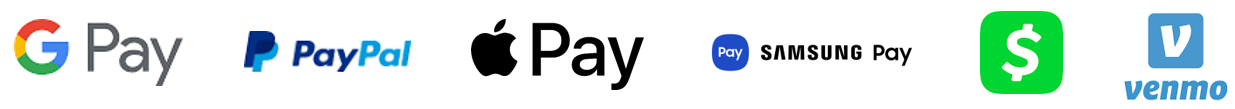 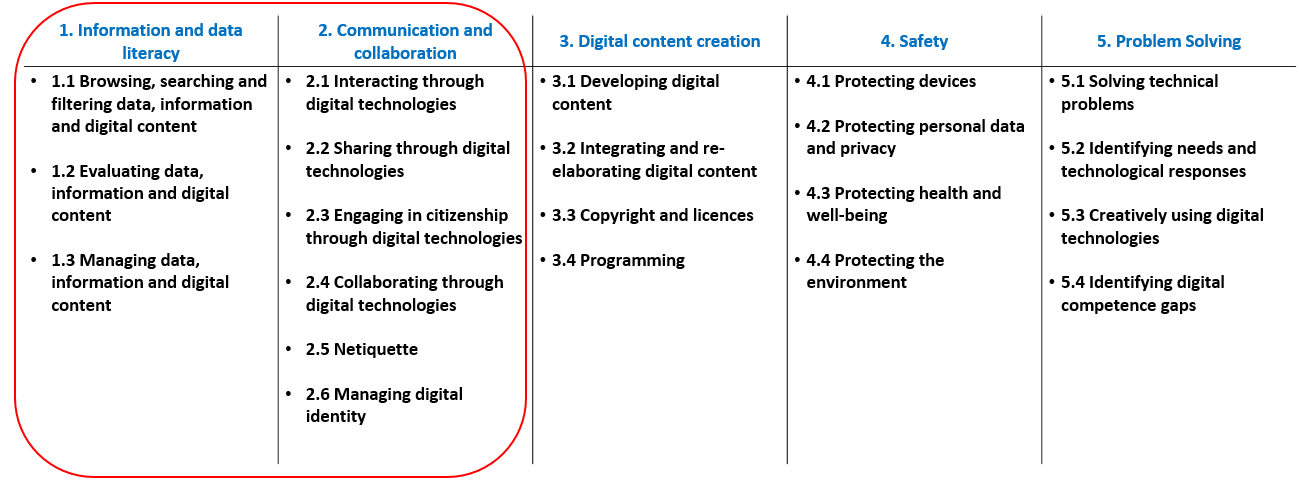 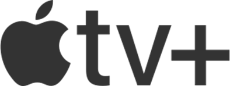 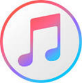 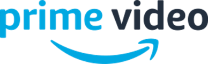 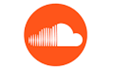 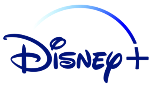 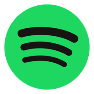 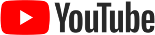 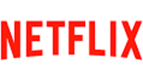 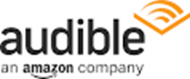 